Підстава: пункт 4-1 постанови Кабінету Міністрів України від 11 жовтня 2016 р. № 710 «Про ефективне використання державних коштів» Обґрунтування на виконання вимог Постанови КМУ від 11.10.2016 № 710:Враховуючи зазначене, замовник прийняв рішення стосовно застосування таких технічних та якісних характеристик предмета закупівлі:специфікаціяЗображення товару по позиції 1 Специфікації (зображення надається для загального уявлення Учаснику про зовнішній вигляд товару) (не вимагається зазначати в Тендерній пропозиції (Технічній частині)) Додаткова інформація.1. У місцях, де технічна специфікація містить посилання на стандартні характеристики, технічні регламенти та умови, вимоги, умовні позначення та термінологію, пов’язані з товарами, роботами чи послугами, що закуповуються, передбачені існуючими міжнародними, європейськими стандартами, іншими спільними технічними європейськими нормами, іншими технічними еталонними системами, визнаними європейськими органами зі стандартизації або національними стандартами, нормами та правилами, біля кожного такого посилання вважати вираз «або еквівалент». Таким чином вважається, що до кожного посилання додається вираз «або еквівалент». У місцях, де технічна специфікація містить посилання 1)на конкретну марку чи виробника або на конкретний процес, що характеризує продукт, чи послугу певного суб’єкта господарювання, чи на торгові марки, патенти, типи або конкретне місце походження чи спосіб виробництва, вважати наявним вираз «або еквівалент». Таким чином вважається, що до кожного посилання додається вираз «або еквівалент» (1) таке посилання обумовлено наданням Учасникам загального уявлення про технічні та якісні характеристики чи складові предмету закупівлі тощо). Під «еквівалентом» розуміється це щось рівноцінне, рівнозначне, рівносильне, таке що повністю відповідає встановленим вимогам Замовника (технічні та якісні характеристики, запропонованого еквіваленту повинні відповідати встановленим в Додатку 1 технічним та якісним характеристикам предмета закупівлі).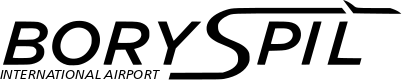 ДЕРЖАВНЕ ПІДПРИЄМСТВО«МІЖНАРОДНИЙ АЕРОПОРТ «БОРИСПІЛЬ» 08300, Україна, Київська обл., Бориспільський район, село Гора, вулиця Бориспіль -7, код 20572069, юридична особа/ суб'єкт господарювання, який здійснює діяльність в окремих сферах господарювання, зазначених у п. 4 ч.1 ст. 2 Закону України «Про публічні закупівлі»Обґрунтування технічних та якісних характеристик предмета закупівлі та очікуваної вартості предмета закупівліОбґрунтування технічних та якісних характеристик предмета закупівлі та очікуваної вартості предмета закупівліПункт КошторисуНазва предмета закупівлі із зазначенням коду за Єдиним закупівельним словникомОчікувана вартість предмета закупівлі згідно річного плану закупівельОчікувана вартість предмета закупівлі згідно ОГОЛОШЕННЯ про проведення відкритих торгівІдентифікатор процедури закупівлі13.09 (2023)Медичні дихальні апарати, код ДК 021:2015 - 33150000-6 - Апаратура для радіотерапії, механотерапії, електротерапії та фізичної терапії 8 405,00 грн. з ПДВ7 855,14грн. без ПДВ UA-2023-08-17-009720-a1Обґрунтування технічних та якісних характеристик предмета закупівліВизначення потреби в закупівлі: Для доукомплектування аварійно-рятувального автопричіпу-фургону з обладнанням та 15 валіз-укладок, що знаходяться в автопричепі-фургоні. Обґрунтування технічних та якісних характеристик предмета закупівлі: Якісні та технічні характеристики предмета закупівлі визначені з урахуванням реальних потреб підприємства та оптимального співвідношення ціни та якості. Замовник здійснює закупівлю даного товару, оскільки він за своїми якісними та технічними характеристиками найбільше відповідатиме вимогам та потребам замовника 2Обґрунтування очікуваної вартості предмета закупівліОбґрунтування очікуваної вартості предмета закупівлі: Визначення очікуваної вартості предмета закупівлі обумовлено статистичним аналізом загальнодоступної інформації про ціну предмета закупівлі на підставі затвердженої центральним органом виконавчої влади, що забезпечує формування та реалізує державнуполітику у сфері публічних закупівель, примірної методики визначення очікуваної вартості предмета закупівлі, затвердженої наказом Міністерства розвитку економіки, торгівлі та сільського господарства України від 18.02.2020 № 275.Розрахунок очікуваної вартості предмета закупівлі здійснено відповідно до Положення «Про порядок визначення очікуваної вартості предмета закупівлі» від 17.05.2022 №50-06-1.Обґрунтування обсягів закупівлі: Обсяги визначено відповідно до очікуваної потреби3Інша інформаціяСпосіб проведення моніторингу ринкуБуло проведено моніторинг ринку, направлено низку запитів підприємствам, що постачають відповідну продукцію на наступні електронні пошти:ТОВ ЛАЗЕРС МЕДІКА ceo.lm.ua@gmail.comТОВ med1.ltd medi.org.ua@gmail.comТОВ ПАРАМЕДИК info@paramedic.uaООО «ФОРТМЕДИКА» info@fmed.com.uaТОВ МПР-МЕДИЦИНА mprsale@gmail.comТОВ Медлан info@medlan.netТОВ UB.UA support@ub.uaКомпанія Медлабтех zakaz.mlt@gmail.comТОВ "ТСМ АСІСТАНС" info@tsmassist.comТОВ MedApparatura ua.medapparatura@gmail.comТОВ «Medical Place» medicalplace777@gmail.comТОВ DCMED dcmed.in.ua@gmail.comЦентральний офіс магазину Casada Україна mihail.rybin@casada.uaМагазин ТехноМед sale@techno-med.com.uaМедтехніка ZENET kharkov.zenet@gmail.com, zenetdnepr.com.ua@gmail.com, v.efanov000@gmail.comОртопедичні салони і інтернет-медмагазин "Ортоп" info@ortop.uaТОВ МЕДПЛЕНЕТ info@medplanet.com.uaЛТД МЕДІКАЛ ТРЕЙД medicaltraid@gmail.comТОВ Fortis Medical fortismedicalua@gmail.comТОВ Біомед info@biomed.ua, tender@biomed.uaА також, здійснено пошук, збір та аналіз загальнодоступної відкритої інформації про ціни на момент вивчення ринку. Вивчено ціни з наступних інтернет-ресурсів:Інтернет-магазин https://biomed.uaІнтернет-магазин https://medmag.uaІнтернет-магазин https://medisvet.netІнтернет-магазин medtech.prom.uaІнтернет-магазин medisun.com.uaІнтернет-магазин https://paramedic.uaІнтернет-магазин https://epikriz.com.uaІнтернет-магазин https://mpr-med.comІнтернет-магазин https://hunter.rozetka.com.uaІнтернет-магазин https://shop-lm.comПеріод замовлення товарів – у період дії правового режиму воєнного стану в Україні та протягом 90 днів з дня його припинення або скасування.№ п/пНайменування ТоваруМарка або модель, або артикул, або каталожний номер, або  інші параметри для ідентифікації ТоваруОд.вимК-стьТехнічні та якісні характеристики предмета закупівлі(Технічна специфікація)1Апарат штучної вентиляції легень з ручним приводом«Біомед»шт2Комплект Апарат Дихальний Ручний «Дорослий» (маса тіла – 40 кг і більше)- мішок типу АМБУ силіконовий для дорослих і дітей 1650 мл- киснева трубка- резервний мішок- силіконові маски №3, №4, №5- повітряходи №7, №9, №11- роторозширювач гвинтовий- кейс- багаторазовий2Повітропровід орофарингеальний шт15Тип: Гведела; призначений для одноразового використання; зроблений з нетоксичного поліетилену; Розмір 4 (довжина 100 мм) . 3Повітропровід орофарингеальний шт15Тип: Гведела; призначений для одноразового використання; зроблений з нетоксичного поліетилену; Розмір 5 (довжина 110 мм). 4Повітропровід орофарингеальний шт15Тип: Гведела; призначений для одноразового використання; зроблений з нетоксичного поліетилену; Розмір 6 (довжина 120 мм). 1Апарат штучної вентиляції легень з ручним приводом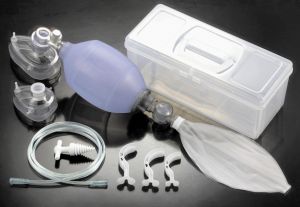 